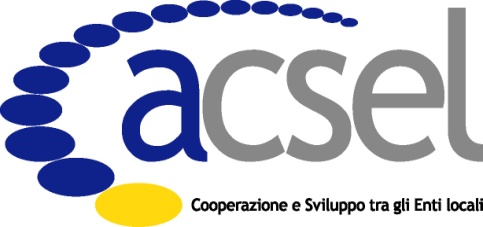 Associazione per la Cooperazione e lo Sviluppo degli Enti LocaliROMA - Tel 06.70450293 – fax 06.99700540www.acselweb.it   e-mail: segreteria@acselweb.it	LUNEDI’ 13 OTTOBRE 2014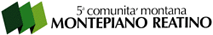 GIORNATA DI STUDIO“Le prospettive per la  finanza locale in attesa della legge di stabilità 2015”15:00 - Registrazione partecipanti e inizio attività    Docente: Dr. Francesco Zito (Vice Prefetto Ministero dell’Interno)        18:00 - Conclusione       Consolidamento e variazioni delle risorse per il 2014:tagli ed integrazioni alle risorse spettanti a titolo di Fondo di solidarietà comunale  ulteriori risorse compensative per i comunimodalità di alimentazione e di distribuzione del Fondo di solidarietà comunale; Effetti per gli enti locali derivanti dalla conversione in legge deidecreto-legge n. 66 del 2014decreto-legge n. 90 del 2014decreto-legge n. 91 del 2014decreto-legge n. 133 del 2014Il ddl di riforma della P.A.Le modifiche alla disciplina delle entrate proprie (IMU, TASI, TARI)Gestione del  patto di stabilità interno per il 2014e prospettive per il 2015la gestione dell’obiettivo del patto per spazi finanziari  ed anticipazioni di liquiditàL’applicazione del nuovo sistema di contabilità per gli enti locali (D. Lgs. 118 del 2011)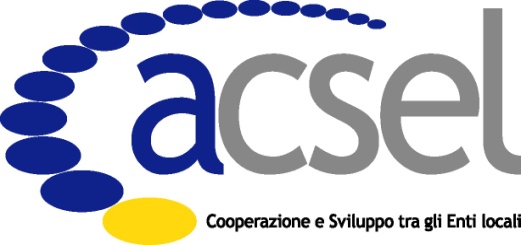 Associazione per la Cooperazione e lo Sviluppo degli Enti LocaliROMA - Tel 06.70450293 – fax 06.99700540www.acselweb.it   e-mail: segreteria@acselweb.itRISERVATA AGLI ASSOCIATIGIORNATA DI STUDIO“Le prospettive per la  finanza locale in attesa della legge di stabilità 2015”SCHEDA DI ISCRIZIONECognome:……………………………………………………………Nome:……………………………………………………Qualifica:………………………………….…………………Ente:………..………………………Prov.:……………CAP:……………Città:………………………………………Indirizzo: ……………………………………………………Tel.uff.:……………………………………………………………Fax: …………..………………………………………………E-mail:……………………...…………………………………………………Cell:…………………………………………………Prego restituire la SCHEDA DI ISCRIZIONE compilata entro l’11 ottobre  2014, via mail: segreteria@acselweb.it o attraverso il sito www.acselweb.it oppure via Fax al numero 06.99700540.Per ulteriori informazioni chiamare la segreteria ACSEL TEL. 06.70450293Acsel tratterà i dati forniti, ai sensi del D.Lgs n.196/2003 in materia di protezione dei dati personali